Supplementary Table 1: Trials of antidepressant augmentation of clozapineBPRS: Brief Psychiatric Rating Scale; BPRS-P: Positive symptom subscale of BPRS; PANSS: Positive and Negative Syndrome ScaleSupplementary Table 2: Risk of bias in the included studies+ – Attribute present; − – Attribute not present; ? NA – Unclear/Not applicableSupplement Figure 1: Forest plot of antipsychotic trials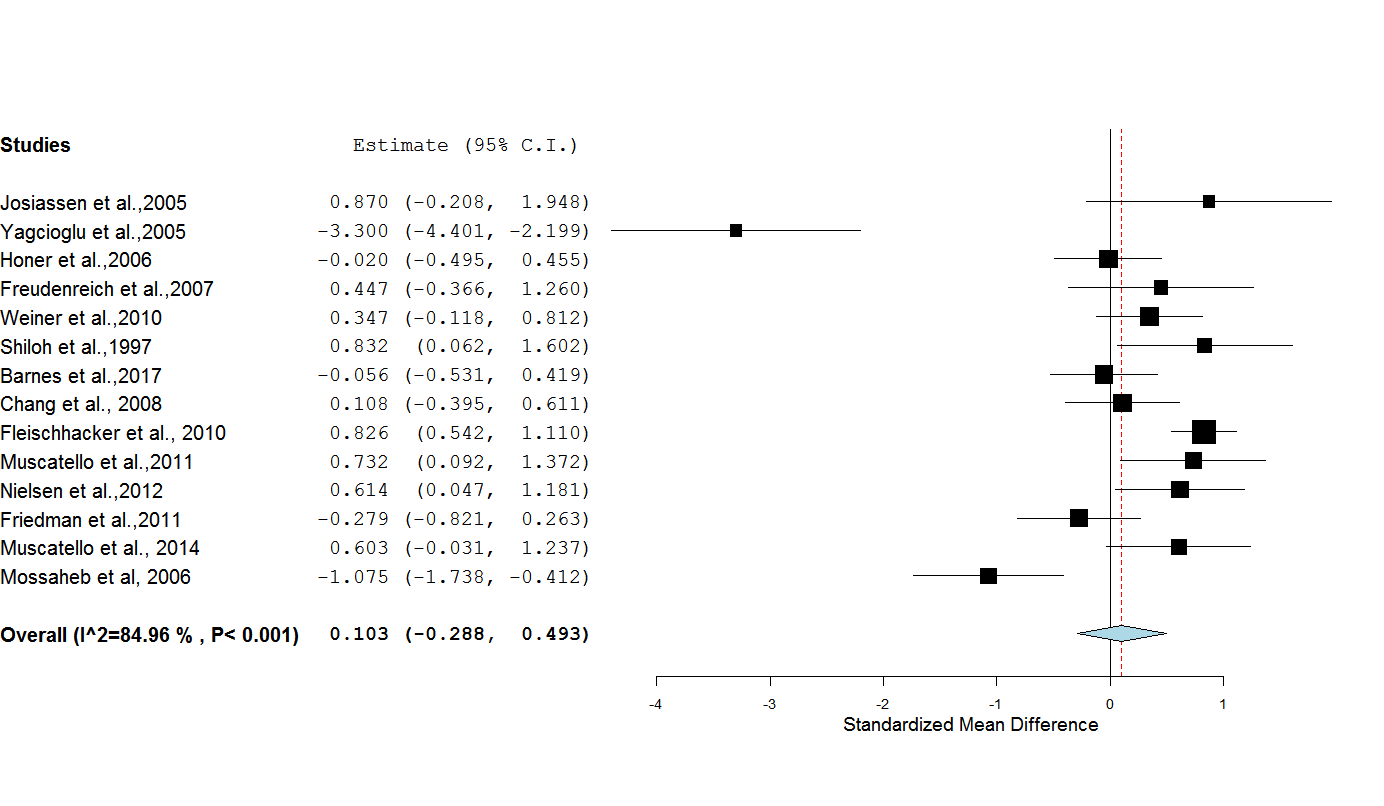 Shown as standardized mean differences, Values more than 0 favour intervention than placebo.Supplementary Figure 2: Forrest plot of mood stabilizers and anticonvulsants for clozapine augmentation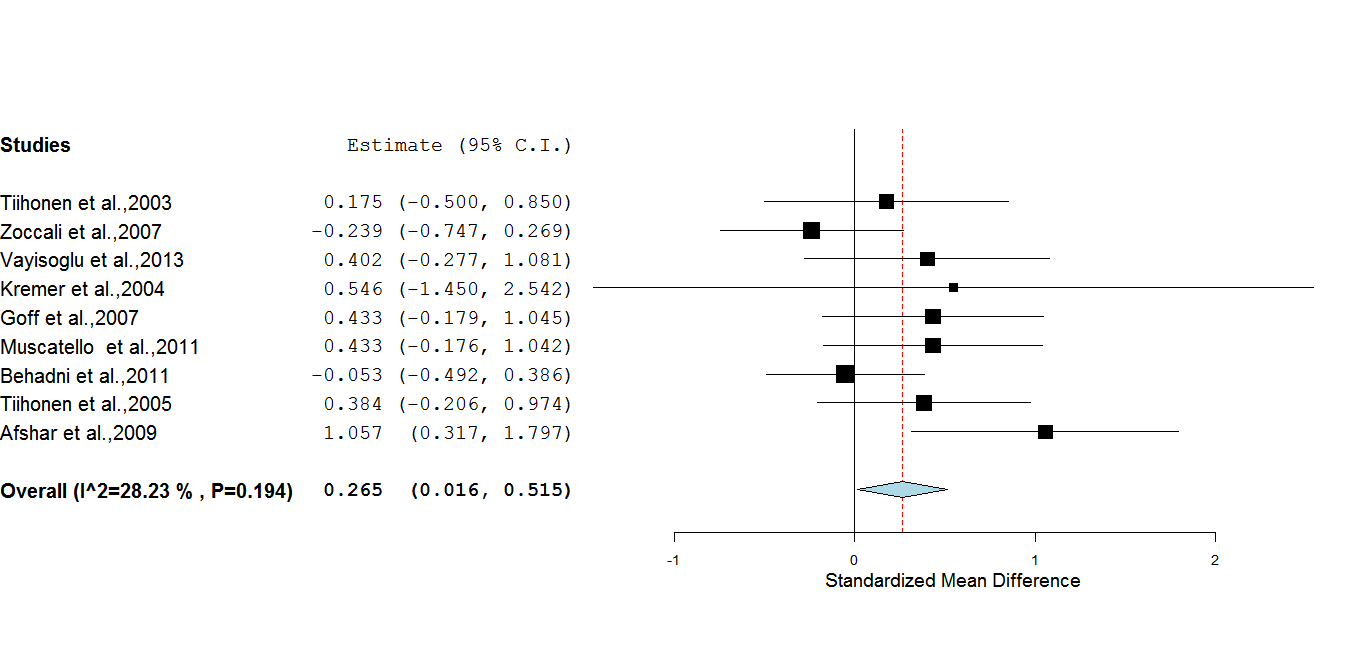 Shown as standardized mean differences, Values more than 0 favour intervention than placebo.Supplementary Figure 3: Antidepressant trials for clozapine augmentation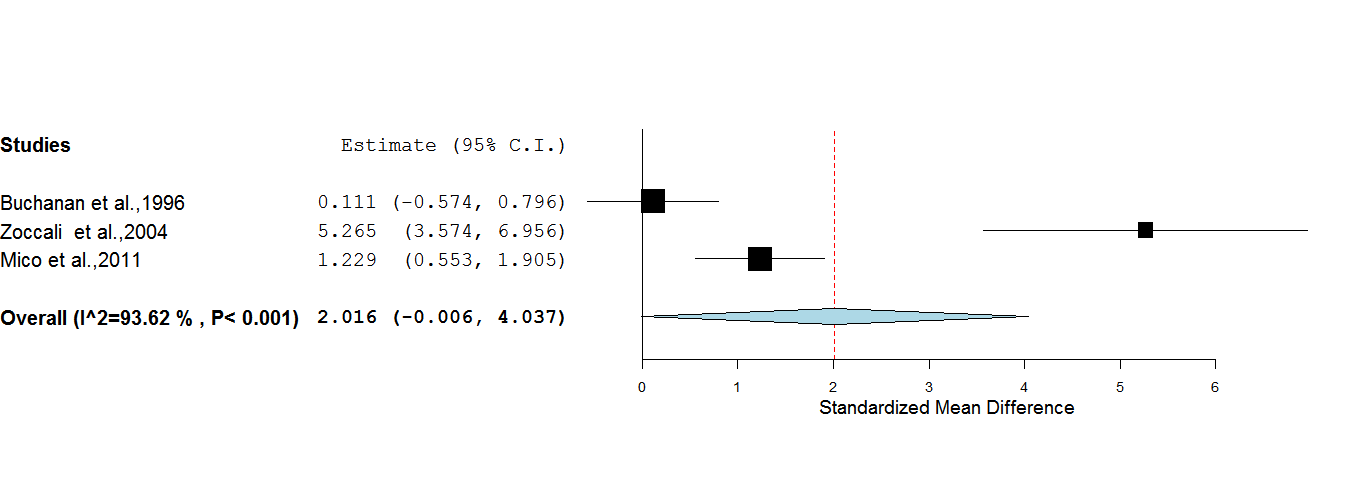 Shown as standardized mean differences, Values more than 0 favour intervention than placebo.Supplementary Figure 4: Forest plot of memantine, amino acids and alternate treatments for augmentation of clozapine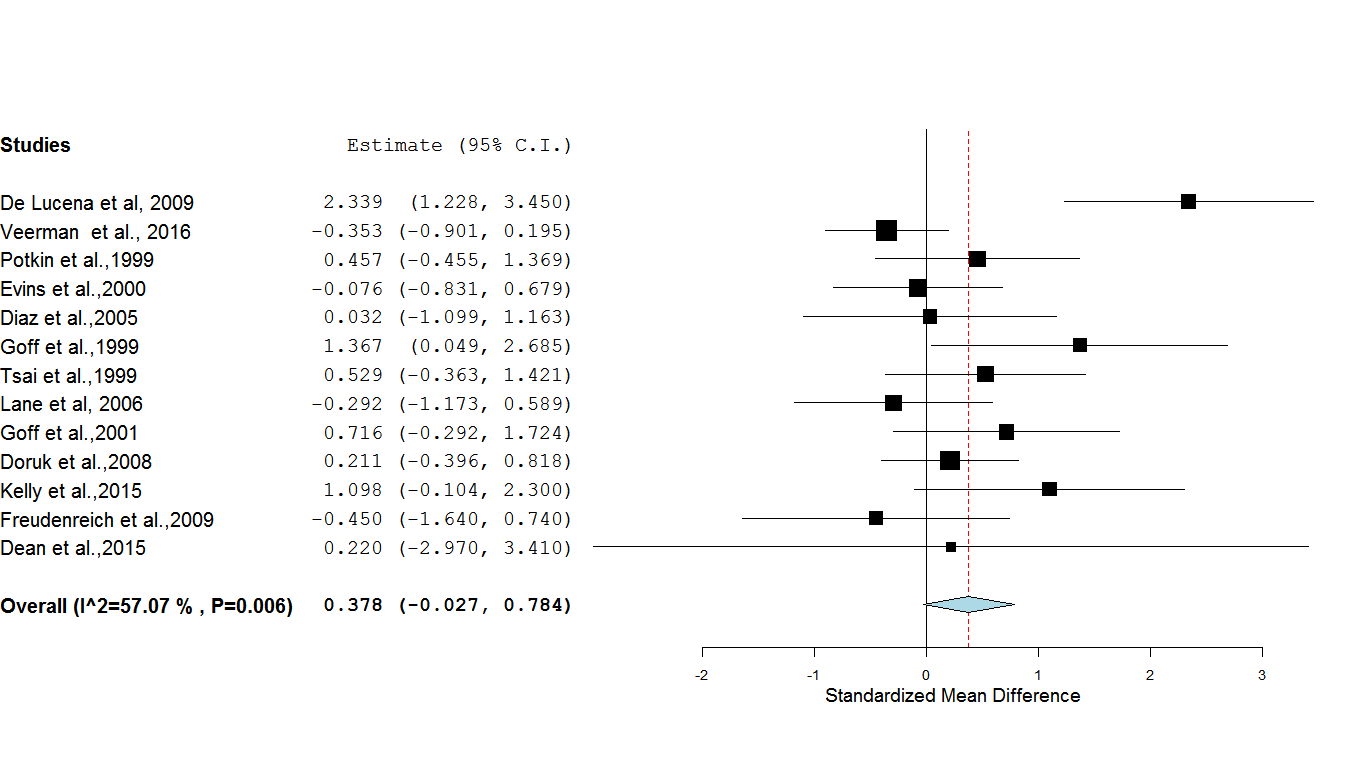 Shown as standardized mean differences, Values more than 0 favour intervention than placebo.Supplementary Figure 5: Forest plot of other interventions for augmentation of clozapine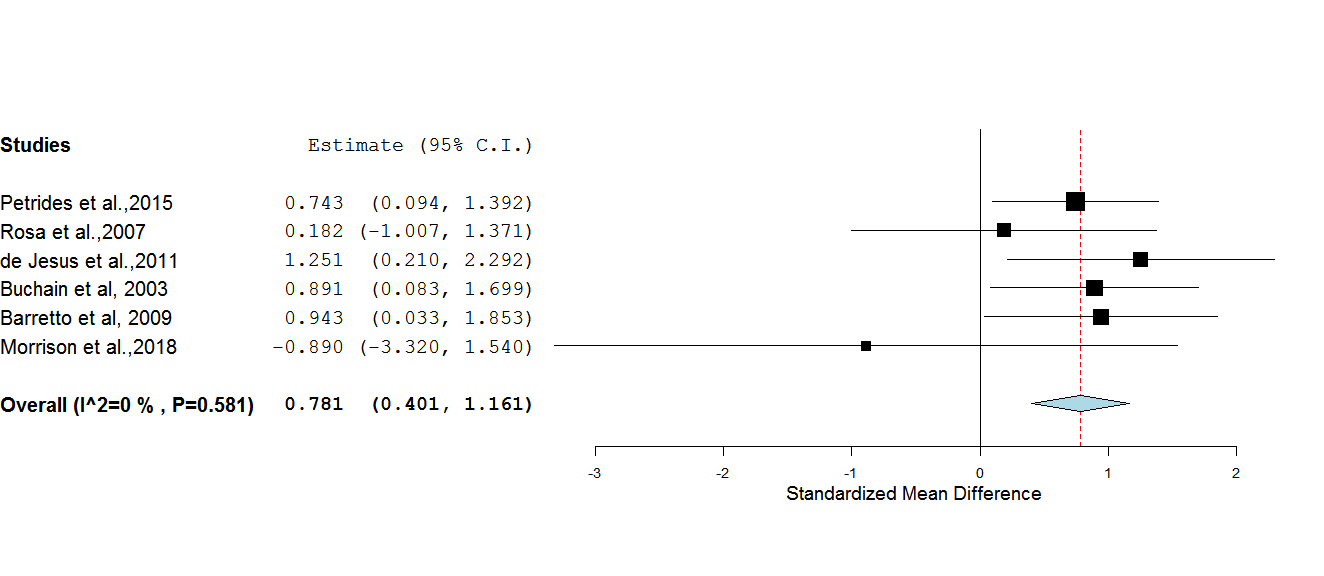 Shown as standardized mean differences, Values more than 0 favour intervention than placebo.Supplementary Figure 6: Sub-group analyses by types of intervention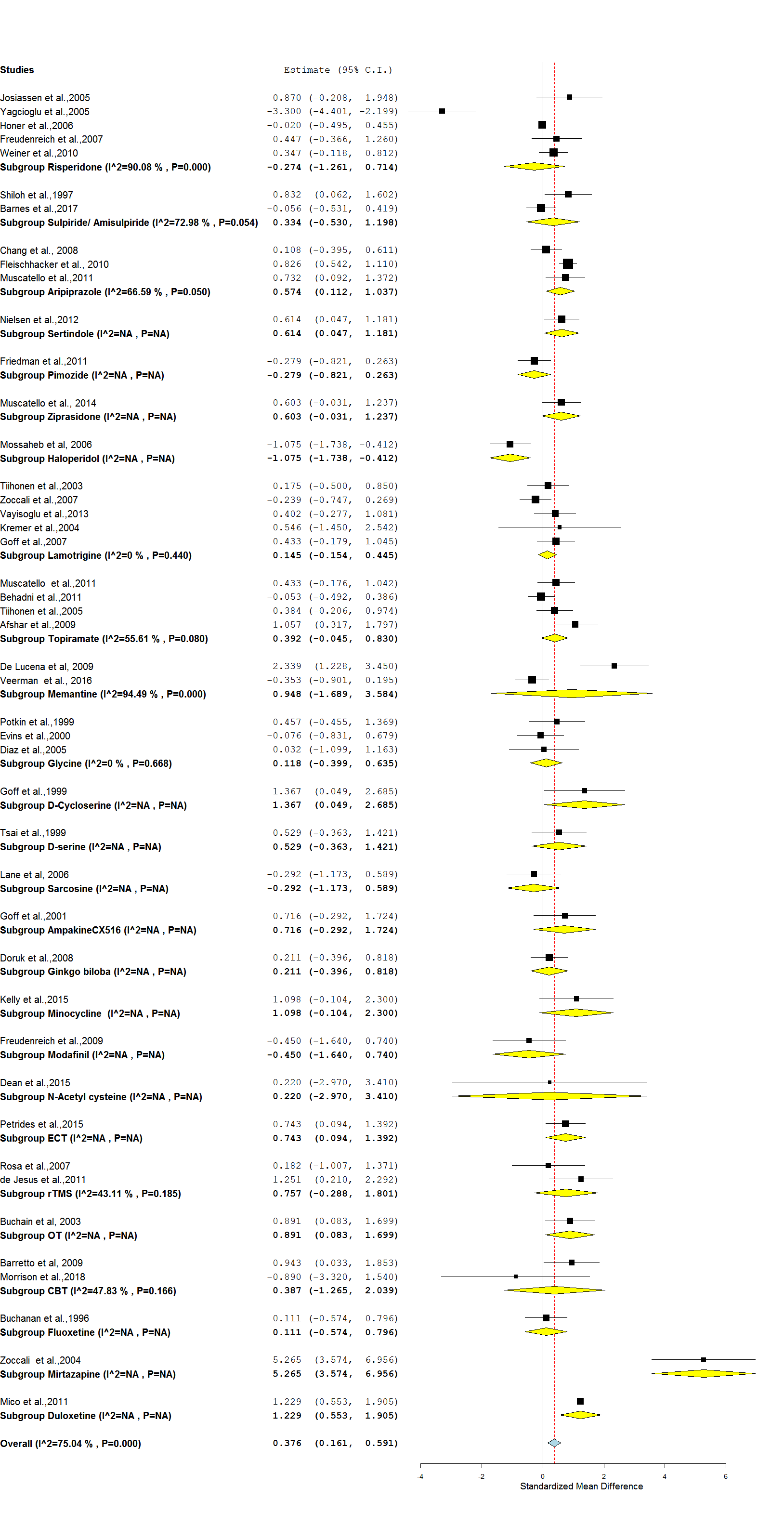 Shown as standardized mean differences, Values more than 0 favour intervention than placebo.Supplementary Figure-7: Funnel Plot of the all the included studies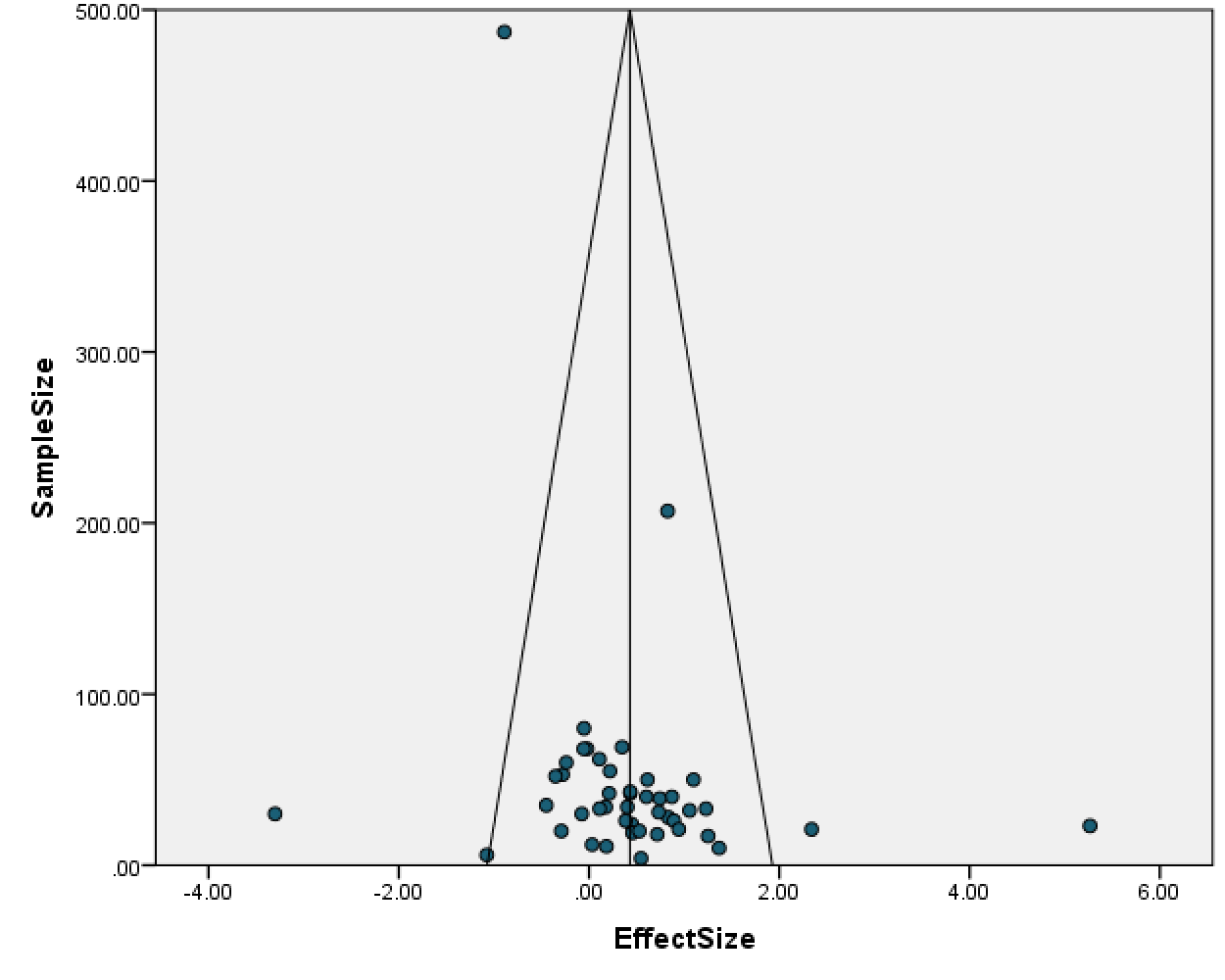 Author, yearInterventionSample sizeMean age in yearsGender distributionDefinition of clozapine resistance usedDuration in weeks Outcome measureEffect sizeConfidence intervals LowerConfidence intervals UpperBuchanan et al. 1996Fluoxetine33Flu- 36.8 ±6.4P- 32.8±6.0Flu- M- 15, F-3; P- M-8, F-7Despite adequate treatment with clozapine (300 mg/day for at least 6 months), continued to exhibit persistent positive or negative symptoms8 BPRS-P0.111-0.5740.797Zoccali et al. 2004Mirtazapine24Mir- 30.7±6.5; P- 33.4±9.0Mir- M- 6, F-4;P- M- 7, F-3Presence of persistent negative symptoms despite receiving an adequate trial of clozapine 8 BPRS 5.2653.5746.956Berk et al., 2009Mirtazapine38Mir – 37.8±10.86; P- 35.9±9.20Mir- M-14; F-4; P- M-18, F-2Not mentioned specifically6PANSS-P-0.570-1.2290.072Mico’ et al. 2011Duloxetine33D- 35.9±7.1P- 34±6.8D- M- 13; P- 11Presence of persistent positive and negative symptoms (BPRS score of at least 25) despite an adequate trial of clozapine16 PANSS1.2290.5531.905Author(s),yearRandom sequenceAllocation concealmentBlinding of participants and personnelBlinding of outcome assessmentIncomplete outcome dataJadad scoreRisperidoneJosiassen et al.,2005+++++5RisperidoneAnil Yagcioglu et al.,2005+++++5RisperidoneHoner et al.,2006+++++5RisperidoneFreudenreich et al.,2007+++?NA+4RisperidoneWeiner et al.,2010?NA?NA+++3SulpirideShiloh et al.,1997+++?NA+4AmisulpirideBarnes et al.,2017+++++5AripiprazoleChang et al., 2008 +++++5AripiprazoleFleischhackeret al., 2010+++++5AripiprazoleMuscatello et al.,2011++++-4SertindoleNielsen et al.,2012+++++5PimozideFriedman et al.,2011+++?NA14ZiprasidoneMuscatello et al, 2014+++++5HaloperidolMossaheb et al, 2006?NA?NA?NA+?NA1LamotrigineTiihonen et al.,2003+++++5LamotrigineZoccali et al.,2007++++?NA4LamotrigineVayisoglu et al.,2013++++?NA4LamotrigineKremer et al.,2004+++++5LamotrigineGoff et al.,2007+++++5TopiramateMuscatello  et al.,2011++++-4TopiramateBehadni et al.,2011++++?NA4TopiramateTiihonen et al.,2005+++--3TopiramateAfshar et al.,2009+++++5FluoxetineBuchanan et al.,1996?NA?NA++?NA2MirtazapineZoccali  et al.,2004?NA?NA+?NA?NA1DuloxetineMico et al.,2011+++++5MemantineDe Lucena et al, 2009+?NA?NA?NA+2MemantineVeerman  et al., 2016++++-4GlycinePotkin et al.,1999?NA+++-3GlycineEvins et al.,2000?NA+?NA?NA-1GlycineDiaz et al.,2005?NA?NA+--1D-CycloserineGoff et al.,1999?NA++++4D-serineTsai et al.,1999?NA++?NA+3SarcosineLane et al, 2006+++++5AmpakineCX516Goff et al.,2001++?NA+?NA3Ginkgo bilobaDoruk et al.,2008?NA++++4Minocycline Kelly et al.,2015+++++5ModafinilFreudenreich et al.,2009+++?NA+4N-Acetyl cysteineDean et al.,2015++++?NA4ECTPetrides et al.,2015?NA++++4rTMSRosa et al.,2007?NA++++4rTMSde Jesus et al.,2011+++++5OTBuchain et al, 2003+--++3CBTBarretto et al, 2009?NA++++4CBTMorrison et al.,2018+++++5